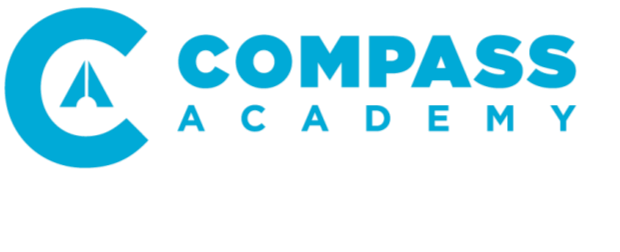 Team Leadership     	 	 	    Compass Academy Syllabus 1.4 Join us Monday, March 21st @ 6:30pm for a Zoom meeting to overview the syllabus (if you are unable to join, it will be recorded and sent out):Topic: Compass Academy Class 4 syllabus overviewTime: Mar 21, 2022 06:30 PM Central Time (US and Canada)Join Zoom Meetinghttps://compass-church.zoom.us/j/82128117894?pwd=ekFheGFrRkp5NTV4M2I1Z1c2WEZ6QT09  Meeting ID: 821 2811 7894Passcode: 466208One tap mobile+12133388477,,82128117894# US (Los Angeles)+12532158782,,82128117894# US (Tacoma)Course Description In this course we discuss the role of teams in the Body of Christ. Students will examine the role and example of teams within the Old and New Testament. Students will also be exposed to the work of Groeschel and others with regards to the key skills/aspects of effective team leadership and development of leaders. Innovation and alignment will be discussed within the Compass framework. Students will also review the Grid/Group and 4 Frames when developing vision and strategy for teams. In this course students will learn about Kotter’s Eight Stages of Change within an organization, the importance of timing, building trust, recruiting, and best practices at Compass. It is the expectation that student’s team leading IQ will develop as a result of studying this material. Students are expected to observe and apply effective team leading principles where possible within their area of service at Compass. Compass Academy Mission Statement Encouraging people to grow and lead at Compass 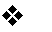 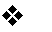 Equipping the Body of Christ with the knowledge and skills to go deep  Expanding the reach of Compass by navigating more people to God Compass Academy Objectives Multiply Compass Leaders to navigate more people to God Leadership and discipleship training for an expanding, geographically-diverse church Elevate and equip believers for the urgent call of God to grow in action for the Kingdom Leadership Academy Meta-Objectives To train bible-based, Compass-specific leaders To inspire believers to discover and operate in their leadership giftedness Leadership Academy Yr1 Objectives Know the Compass leadership philosophy/model Apply leadership in context Demonstrate increasing leadership competence Demonstrate increasing leadership self-awareness Course Objectives To increase student awareness of effective team leadership  To introduce students to the Compass philosophy of team leadership and innovation as it is applied in our key ministries. To provide students with practical training regarding team leadership  To review key areas of learning pertaining to leadership and leadership development  Leadership Academy Student Expectations 2-3 hours minimum of learning/writing per week 3-5 hours of volunteering per week under direction of a pastor of director Immediate and prayerful application of concepts and content covered Coaching with your Staff Supervisor and/or the Academy Facilitator Assessment (detailed for each course) Accountability (good grades are expected from all Staff and Scholarship Students) Course Textbook (you choose one):Leaders Eat Last by Simon SinekDare to Lead by Brene Brown5 Dysfunctions by Patrick LencioniDeveloping the Leaders Around you by John MaxwellWeekly Assignments Watch video recordings and answer T/F video-related questions (graded) Complete assigned reading and a leadership discussion forum post (graded) Complete Specific Team Leadership Project Assignments (detailed below, graded) Application (pre-post) Topic and Assignment ScheduleAll assignments are due by 10pm on the Sunday of each week. Late assignments are not accepted.  Rubric We are looking for effort, basic retention of material, the ability to self-reflect, the ability to articulate learning and the capacity to exhibit leadership and leadership growth. Written assignments are graded based on the sophistication and organization of thought and the viability or originality of ideas.  This syllabus is subject to change at Compass Academy’s discretion Wk Topic Homework 1 The Role of Teams in the Body of ChristWeek of March 21st  Due: Team Project submissionDescribe your team project.Why did you choose this project?What are your personal strengths/struggles that you bring to a team project? Read 1 Cor 12:1-11. Reflect on spiritual truths that will help guide you in this team experience. * Read a section of your chosen team leadership book2 Developing Vision and Strategy Week of March 28th   DUE: Ideas and (tentative) Planning With your staff leader as a Team Lead, communicate (on via zoom/a shared doc/email) the ideas and tentative plans you have for your project.   Each person will turn in (1) the PURPOSE of the project and (2) the General Overview of Ideas to complete this project. * Read a section of your chosen team leadership book3 Learning and change but not Revolution Week of April 4th    DUE: Task Reflections  what did you work on this week? In what ways did your team build trust in the group and with the stakeholders?   What are the small wins in this project?  * Read a section of your chosen team leadership book4 C4 – LIVE/Project, 1-3pm NFW CampusSun, April 10 (Passion Week) DUE: LIVE eventIf you attended LIVE online being active in the chat room or LIVE in-person, your homework is to turn in a piece of paper that says, “I attended the LIVE event.” If you were unable to attend LIVE online or in person and watched later, turn one page of reflections on what you learned from the event* Read a section of your chosen team leadership book5 Recruiting and Building your Team Week of April 18th  DUE: Communication pieceSubmit written reflection on your project this week:How is YOUR communication with your team? Rate 1-5.  Explain why. What unexpected tasks/situations did you encounter?How did you prayerfully SEEK opportunities and work THROUGH obstacles?* Read a section of your chosen team leadership book6 Developing Leaders around youWeek of April 25th   DUE: Project Completion what worked?what didn’t?what did you learn about yourself as a leader?what did you learn about team leadership?* Read a section of your chosen team leadership book7 C7 – Team Dynamics Week of May 2nd  (Graduation for Year 1 and Year 2 students, Wed, May 11th @ 6:30pm, Worship Center at Colleyville) DUE: Book Review Course Review Questionnaire 